REGIONAL COMMONWEALTH IN THE FIELF OF COMMUNICATIONS(RCC)BOARD OF COMMUNICATIONS ADMINISTRATIONS HEADS COORDINATION COUNCIL OF THE CIS MEMBER-STATES ON THE INFORMATIZATION AT THE RCCDecision № 55/25-1516-17 September 2019	Protocol  №55/25On the development of the draft strategy for economic development of the CIS for the period up to 2030Having heard and discussed information on this issue, Taking into account that:digital transformation is an integral part of ensuring the development of both the information society as a whole and the entire complex of dynamically developing information and communication technologies and services,joint work on the development of common approaches, business models, concepts, as well as the preparation of projects for the development of the digital economy, e-Commerce and other mutually beneficial promising areas will allow them to be used to strengthen the economic relations of the countries of the RCC members,guided by the laws and regulations of the countries of the RCC members,The Heads decided:Take notes of the information provided by the representative of the CIS Executive Committee on the preparation of the draft strategy for economic development of the CIS for the period up to 2030 (hereinafter-the Strategy).Consider it appropriate for the RCC CAs to participate in the work on the draft Strategy in terms of issues related to their competence, as well as in meetings of expert groups to agree on the draft Strategy.Nur-Sultan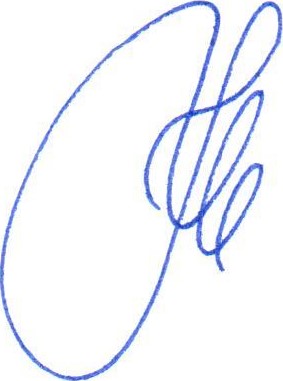 K.Yu. Noskov